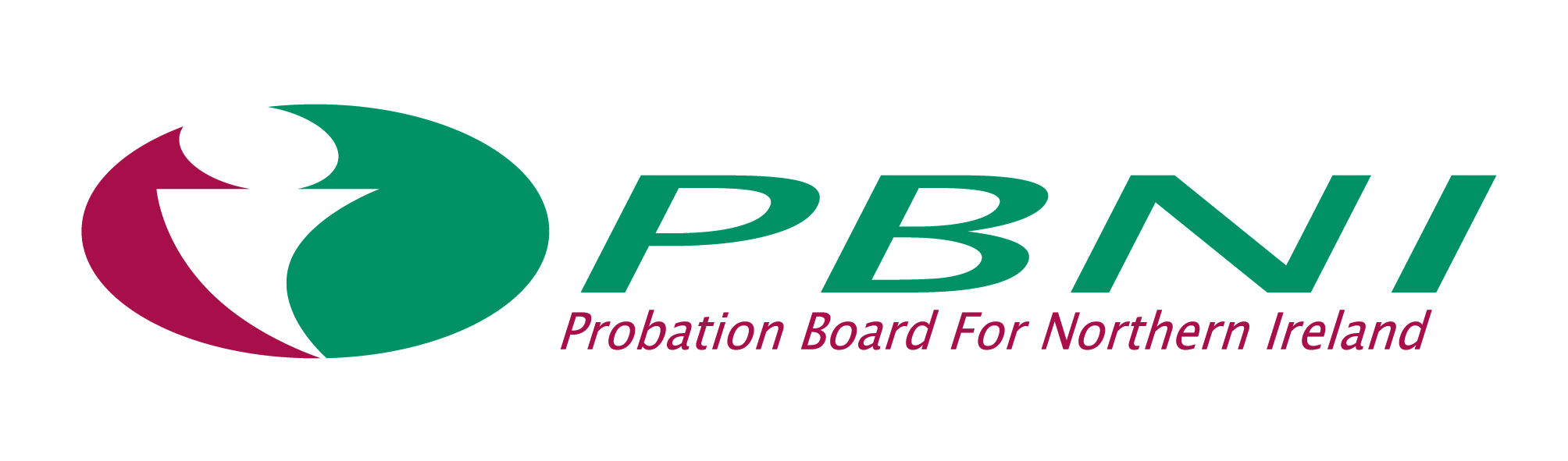 Community and Voluntary Sector funding application2017-18PBNI Domestic Abuse Pilot Court Supervised Perpetrator Programme for Non-adjudicated MenProbation Board for Northern IrelandPilot Court Supervised Perpetrator Programme for Non-adjudicated men.IntroductionThe Probation Board for Northern Ireland (PBNI) is a non-departmental public body established by the Probation Board (Northern Ireland) Order 1982. The core business of PBNI is:The risk assessment of offenders to assist judges in determining appropriate sentences and Parole Commissioners in making decisions about release from custody; and The supervision of offenders on a range of court orders and licenses.The services provided by PBNI include:•	Providing reports to judges to assist them in sentencing;•	Working in prisons to help prisoners get ready for release;•	Providing reports to Parole Commissioners to assist them in deciding when prisoners should be released from custody;•	Supervising offenders on a range of court sentences, including Probation Orders, Community Service Orders and licenses on release from custody;•	Working in partnership with other criminal justice organisations;•	Providing information to victims of crime through our Victim Information Scheme.OverviewPBNI has been funded from September 2017 to 31st March 2019 to pilot a new scheme to deliver a programme of interventions to non-adjudicated males alleged to have been abusive in their relationships.The 2005 Northern Ireland Strategy for “Tackling Violence at Home” identified a need to develop an intervention programme for non-adjudicated men who were alleged to have been abusive within their intimate relationship. In 2013 PBNI received funding from the Department of Justice and Department of Health to lead on a new innovative project to address Domestic Abuse.  This programme, the Promoting Positive Relationships Programme, has now been delivered to adult males across Northern Ireland.  PBNI has responsibility for the development, management and delivery of Domestic Abuse Programmes for adjudicated male perpetrators of domestic abuse who have court-mandated Orders or prison licence release requirements specifying completion of programmes addressing domestic abuse.  These programmes, the Promoting Positive Relationships (PPRP) Programme, the Building Better Relationships (BBR) Programme and the Respectful Relationships Intervention (RRI), seek to challenge domestic abuse behaviour and to address strategies for changed behaviour by perpetrators.An integral element of these programmes is the protection of victims (women and children) from harm caused by victimisation or re-victimisation before programme commencement, during programmes and in the period post-programme completion. This contract is for the provision of support to the women and children of domestic abuse.  Any intervention must ensure that the safety of women and children is at the centre of the work.  Although separate to the male domestic violence programme, the support for victims will run parallel to the timeline of the male programme.   The service provider is required to ensure that the risk to women and children does not increase by the perpetrator participating in the male programme, and to enhance the safety of the victim.SERVICE REQUIREMENTSThe service provider will provide safety services for partners/ex-partners of men who are required under the Pilot Court Supervised Perpetrator Programme to undertake programme work related to their domestic abuse.    The Service Provision will run in conjunction with the PPRP and RRI with an initial meeting with the women prior to the programme commencement and three additional contact points during and after the programme. However, subject to need, this can be subject to review.All contact with the women should be undertaken on the basis of promoting and ensuring the safety of women and children. The responsibilities detailed below require compliance with legislative provisions and organisational requirements on information sharing.Knowledge is required of PBNI’s domestic abuse programmes / interventions with perpetrators and an understanding of the Partner Support Worker role as an inherent element of these interventions.   The underlying context is of varying motivation from domestic abuse perpetrators and therefore of the importance of understanding the processes required to protect vulnerable people.For more information please see Appendices 1 &2. Referrals will come from PBNI to a point of contact within the successful service provider.  The referrals will be from the North West region where the pilot will be delivered.Project SpecificationThe target group for inclusion on the PPRP programme are males, aged 18 years and over, who have been given the opportunity, by the Pilot Domestic Abuse Court, to engage in the programme prior to sentencing.  Their participation on the programme will be regularly reviewed by this Court throughout the period.  Partner/victims will be offered support and advice whilst the perpetrator is participating on the programme.    The Pilot Court Supervised Perpetrator Programme requires:Partner Support Worker  4.1	To develop and establish a new model of delivering Partner Support Work services to cover the North West region regarding PBNI’s domestic abuse programmes / interventions services4.2	To plan and deliver training as required to PBNI staff and other staff to deliver a regional Partner Support Worker service to the victims / partners / ex-partners of men on the pilot Court Supervised Perpetrator Programme who have been perpetrators of domestic abuse 4.3	To share in delivery of the Partner Support Worker service as required, including modelling/mentoring of PBNI staff and external staff under this tender in role development  4.4	To regularly monitor, review and evaluate the project against objectives and to provide reports when required.4.5	To attend relevant team/organisation meetings, training and supervision. 4.6	To ensure familiarity with and adherence to appropriate policies and procedures4.7	To promote and positively support the ethos of PBNI’s domestic abuse programme work in internal and external communications and representation.Partner Support Worker ServiceThe Partner Support Worker service will contact identified women at four points before, during and following completion of the programme. It is important for consistency that the same worker meets with the victim each time.  The timeframe for the women’s programme is based on the 6 months it takes for completion of the male programme.  Further contact beyond the four points would only be initiated as part of an agreed risk management plan between PBNI and the Service Provider. It is not envisaged that Partner Support Worker will themselves provide the long-term, on-going support and advice that some women may require. Their role is to ensure that women are signposted to long-term care and encouraged to access local community resources. Service ProvisionThe Service Provider requires a working knowledge of the complex issues of supporting women/children who have been the victims of domestic abuse and/or are at risk of further victimisation.The steps below outline 4 points where the Partner Support Worker service contacts the women following referrals from PBNI.Pre Programme Steps6.1	If required the Service Provider must gather relevant background and personal information, for example, from Multi-Agency Risk Assessment Conference (MARAC)6.2	Service Provider will arrange to have a Partner Support Worker contact the women within 5 working days of receiving the referral from PBNI – either via letter/telephone6.3	Initial meeting arranged at a ‘safe location’ to be agreed between the women and the Partner Support Worker.  Initial meeting must take please prior to the men’s programme commencing.  Once the meeting is arranged PBNI must be informed of Date and Time.6.4	Meet with the women and complete a quality of life interview – PBNI will provide the template6.5	Complete a Violence/Injury/Controlling behaviours assessment indices6.6	Work with the women to provide a risk assessment/safety plan, including children where applicable.  The safety of children must always be paramount.6.7	Signed contract with the women to share her information with PBNI.On each subsequent contact with the women, the Partner Support Worker's role will be to  ascertain if any changes have taken place that have implications for the safety and well-being of her and her children.Mid Way (3 months)•	Meeting arranged at a ‘safe location’ to be agreed between the women and the Partner Support Worker.  Once the meeting is arranged PBNI must be informed of Date and Time.•	Review of risk assessment and safety plan•	Review of support needs•	Quality of life interview completedCompletion of Programme (6 months)•	Meeting arranged at a ‘safe location’ to be agreed between the women and the Partner Support Worker.  Once the meeting is arranged PBNI must be informed of Date and Time.•	Review of Risk assessment and Safety plan and •	Reinforce support services available•	Quality of life interview completed•	Violence/injury/controlling behaviours assessment indices completedPotentially 6 months Post Programme:•	6 Months post Programme a follow up telephone call to:•	Review safety and risk perceived•	Reinforce available women’s services Reporting requirementsThe successful Service Provider is required to inform PBNI in advance of each meeting with the women, when details are known.  The Partner Support Worker service will: 1.	Contribute to risk management by: •	Ensuring that women are informed about any current or emerging risks posed by men attending the domestic violence programme•	Ensuring that any relevant information provided by women is shared with the PBNI/ case manager responsible for risk management of the man and also the programme team•	Attend relevant meetings as required with PBNI and Domestic Abuse Partnerships2.	Contribute to the evaluation of the men’s PPRP / BBR programme and RRI by:•	Requesting information from victims to inform the initial and on-going assessment of the offender•	Requesting feedback from victims at regular intervals throughout the programme, at the end of the programme and at a specified follow-up interval about re-offending for evaluation purposes •	Ensuring that the information provided by the victims is properly recorded and forwarded to those managing the programme evaluation.ReportingThe Service Provider must nominate a contract manager within the organisation to liaise with PBNI and address any issues/concerns regarding the contract.  The service provider must adhere to the following:7.1	Provide information and reports on the project on a monthly basis to PBNI, and ensure all statistics and administrative procedures are kept up to date.  On a monthly basis all individual women’s reports must be collated, and sent to PBNI for review.  The Service Provider must anonymise the reports before sending copies to PBNI.7.2	To regularly monitor, review and evaluate the project against objectives as set out in the monitoring schedule7.3	Provide information to women about the PPRP / BBR programme and RRI intervention and possible outcomes.7.4	Provide women with information about men’s attendance progress and reactions on the programme. 7.5	To provide information and reports on the project as required, and ensure all statistics and administrative procedures are kept up to date.Security ClearanceAny person working on this project must be security cleared to Access NI enhanced level.  Contract PeriodThe contract is for the provision of the PBNI – PILOT COURT SUPERVISED PERPETRATOR PROGRAMME FOR NON-ADJUDICATED MEN delivered up to 31 March 2019 up to a value of £100,000.  Invoicing arrangementsThe Probation Board shall pay the Provider for work completed at the price contained in the pricing schedule in monthly intervals.  Payment shall be due within thirty (30) days of receipt by the Probation Board of a correct invoice or as otherwise specified in the Contract.The Probation Board reserves the right to withhold payment against any invoice which is not submitted in accordance with the Contract or which covers or purports to relate to services which have not been provided in accordance with the Contract and shall forthwith notify the Contractor accordingly in writing.Probation Board for Northern IrelandGrant Funding ApplicationPlease:complete using black ink or typescript.answer ALL the questions.continue on separate sheets if necessary.ensure you read and understand the agreement of funding before completing this applicationbe aware that the information provided on this form may be made available to other Departments/Agencies for the purposes of preventing or detecting crime.Part 1.1 Organisation detailsNameAddressPostcode              Tel   Status*   FaxE –Mail*Status (Limited Company, Trust, Charity etc)Main contact for this application:	Position within organisation:To whom do they report:  Position within organisation:How long has your organisation been in existence?* *If less than 12 months, please supply a reference from an established organisation / body. .Part 1.2	Aims and objectives of organisationSummarise the aims, objectives and purposes of your organisation, i.e. why was it established? What does it hope to achieve? Geographical area covered.What particular group(s) of people benefit from the services provided by your organisation?For what purpose is the grant being sought?Part 1.3 Equality How will your organisation support and promote equal opportunities? (This includes promoting equality of opportunity and good relations in accordance with section 75 of the Northern Ireland Act 1998).Please also complete the beneficiary profile at Annex C.Does your organisation involve partnership across the statutory, voluntary and / or community sectors?  If so, please give details of the nature of the partnership, and contribution and contact details of other partner organisations. Part 2	Evaluation CriteriaTo be considered for this grant award it is essential that applicants provide detailed, concise responses addressing each area covered in the assessment criteria.The criteria for assessing all applications under the “Domestic Abuse Pilot Court Supervised Perpetrator Programme” is as summarised below.1. Organisation has knowledge and experience of working with Criminal Justice      Agencies in respect of service provision for victims of domestic abuse.2. Organisation has the skill-set to provide tailored support services to victims of domestic abuse.3.  Organisation can provide evidence of relationship/partnerships necessary to support the aims and objectives of the project.4.  Organisation can demonstrate a successful track record with similar programmes transforming outcomes for victims of domestic abuse.5.  Provide an overview of the proposed project delivery plan which will address continuous monitoring of service user engagement and performance against agreed service requirements/provisions.In the boxes below please provide recent examples (including dates) which clearly demonstrates that your organisation can meet the criteria outlined:If you wish to provide any other information in support of this application, please do so here.Please detail funding that you have already secured for 2017/18 and / or any other applications you have completed in relation to the purpose for which this grant is sought. Please detail dates, amounts and organisations of grants secured or applied for.Part 3	Staffing structures and financial detailsPlease attach an organisation chart which must:-Include the name of each staff member; andIndicate the posts for which funding is sought.Staffing CostsPlease give details of the posts for which funding is sought below.  Continue on a separate sheet if necessary.4.1 ctd	Total budgeted salary costs per annum		 £………………..(Total from table above)Employer’s NIC					£………………..Employer’s Pension					£……………….. Total salary costs     	£___________Please note the following will be deemed ineligible expenditure and if included the application will not be approved:Activities of a political or exclusively religious nature;Goods or services that another Department, organisation or agency has a statutory duty to provide;Core Costs, to include rent, rates, insurance, management charges and utility charges except where a voluntary or community organisation is the lead delivery agent for the project.  In this case, core costs will be appropriately apportioned;Payments reimbursed or to be reimbursed by other public or private sector grants;Contributions in kind; donationsAffiliation or membership feesEndowments, loan paymentsDepreciation, amortisation or impairment of fixed assets owned by the Grant Recipient;The acquisition or improvement of fixed assets by the Grant Recipient;Interest payments (including service charge payments for finance leases);Gifts to individuals other than promotional items with a value no more than £10 a year to any one individual;Entertaining (entertaining for this purpose means anything that would be a taxable benefit to the person being entertained, according to current UK tax regulations);Statutory fines, criminal fines or penalties; andLiabilities incurred before the issue of this funding agreement unless agreed in writing by PBNI.Part 4 Declarations6.1	Funders’ Passport DeclarationUnder the new  “Code of Practice for Reducing Bureaucracy in grant funding to the Voluntary and Community Sector” Voluntary and Community Organisations (VCO’s) have the choice whether they prefer to send the Five key documents that are required by all funders at application stage when considering grant to a Voluntary and Community Organisation directly to the funder or to upload to the Government Funding Database. The five key documents (collectively known as the Funders’ Passport) are:Copy of the organisation’s constitution; List of Office Bearers;Organisation Chart;Copy of the Audited Accounts or Financial Statement;andRental Agreement/Lease or evidence of ownership.Please complete the Funders’ Passport Declaration at Annex A and return with this application form stating whether the documents are the most up to date and fit for purpose, are held on the Government Funding Database or have been attached to this application.To log on to the Government Funding Database please visit:http://govfundingpublic.nics.gov.uk6.2	Polices and Procedures DeclarationPlease complete the Policy and Procedures Declaration, attached at Annex B and return with this application form. These policies do not need to be sent to PBNI, however PBNI can at any time ask to see any supporting evidence in support of this declaration.All organisation must have an in date Public Liability Insurance certificate that MUST be sent with this applicationBank Account to which grant payment should be directedNameAddressName of AccountAccount Number:Bank Sort Code: DeclarationI declare that:All the information given is correct and complete.The estimated costs have been approved by the Executive Committee.The organisation’s financial procedures include adequate safeguards against fraudulent or corrupt actions.No changes will be made to any of the proposals without the prior approval of PBNI.If information given is inaccurate or incomplete, action may be taken against the organisation.I have read and understand the Agreement of Funding Terms.All Annexes have been completed and are attached.CHECKLISTCompleted and signed Application form 							Annex A Funders’ Passport Declaration							The five documents stated in the Funder’s Passport are enclosed (if not included on the Government Funding Database)								Annex B Policies and Procedures Declaration 						Annex C Beneficiaries Profile 								Public Liability insurance certificate (in date)						ANNEX AFUNDERS’ PASSPORT DECLARATIONI hereby declare that the following documents: Copy of Constitution/Memorandum of association   	Y/NList of Office Bearers or Board of Governors       	Y/NOrganisation Chart	Y/NCopy of Audited Accounts or Financial Statement	Y/NRental Agreement/Lease or evidence of ownership	Y/N[please delete (i) or (ii) below as appropriate]held on the Government Funding Database (GFD) are the most up to date and fit for purpose for this application period; which are not up to date and fit for purpose on the GFD for this application period  are now provided with this application.I agree these documents may be made available to other public sector funders via the GFD.  Y/NI also accept that this information may be published by PBNII understand that PBNI can at any time ask to see any of these documents.Signed……………………………………………….	ChairpersonSigned…………………………………………………	Another Office Bearer										         ANNEX BPOLICIES AND PROCEDURES DECLARATION I, as Chairperson of _____________________________, declare that the policies and procedures listed below have been formally adopted, are regularly reviewed and are deemed fit for purpose by my organisation at the time of this application for funding.I agree that this information may be made available to other public sector funders including other Northern Ireland Departments, Non Departmental Public Bodies and Agencies.I also accept that this information may be published by the PBNI.I understand that PBNI can at any time ask to see any supporting evidence in support of this declaration.Signed _______________________________ ChairpersonSigned _______________________________ (Another Office Bearer)Date     _______________________________ANNEX C BENEFICIARY PROFILE Please note that the following information refers to the diversity of the beneficiaries who use your service.  This information is required for monitoring purposes only and will not be used as part of the allocation process. This information will be used by PBNI to assess the promotion of equality defined in the Northern Ireland Act 1998. Does your organisation target its services towards specific groups? Please indicate by placing an ‘x’ in the boxes below to select the MOST RELEVANT GROUPS to which your organisation targets its services. Example – If your organisation delivers services to young people both male and female from both Protestant and Catholic communities ONLY select Young People as it is this group that you are targeting. If you require advice on this equality monitoring section please contact Paul McIlwaine PBNI Equality Manager at equality@pbni.gsi.gov.uk Appendix 1Promoting Positive Relationships ProgrammeThe Promoting Positive Relationships Programme is a groupwork intervention for men who are aged 18 years or over with command of English language and are willing to acknowledge abusive behaviour within an intimate heterosexual relationship.  Men on this programme will have been assessed as level 3 or 4 using the Hardiker Child At Risk Of Significant Harm.  The children will be subject to Care Orders/Child Protection Registration. The focus of each session is dedicated to challenging cognitive distortions and learning and practising key skills and strategies and reinforcing attitudes to promote positive intimate relationships.The primary goal of Promoting Positive Relationships Programme is to promote healthy relationships and to reduce the risk of abuse against intimate partners and children.The treatment model applied in the programme is cognitive behavioural therapy with an emphasis on targeting attitudes related to intimate partner abuse and training key skills to manage stressful situations associated with abuse.  This programme provides an opportunity for offenders to identify their problems in relationships and learn strategies to make changes in an educational, supportive and encouraging environment.  The programme also uses The Good Lives Model approach which takes a more holistic and constructive approach to rehabilitation, through enabling offenders to live better lives as opposed to simply teaching offenders to avoid re-offending.   The foundation of the GLM lies in its emphasis on the achievement of a life characterized by emotional well-being, which is dependent on securing primary human goods. Therefore, one of the major goals of GLM is helping offenders to build capabilities and strengths in order to reduce their risk of re-offending.The programme is delivered in a groupwork setting over a period of 24 sessions, approximately 6 months.  Successful completion will be acknowledged when the offender completes the full 24 sessions and has made progress in meeting the goals set at the beginning of the work. Contact with the offender’s current partner is an essential component of domestic violence prevention work. The Women’s Safety Worker role is central to the success of this contact and support for partners.Skills that are taughtEmotional ManagementMindfulness 1Awareness of Non verbal CommunicationCommunicating Thoughts and FeelingsActive ListeningDealing with Emotional Triggers NegotiationResponsible Co ParentingDevelopment AreasMotivationDesistanceEmotional intelligenceEmotional regulationPositive attachments styles Coping mechanismsSelf controlNon- ComplianceThe programme will be included in the clients PBNI work plan.  After three absences a review meeting will take place and further action depending on progress and motivation of the offender.  If the client does not engage in this work he can be returned to the pilot court that can avail of a range of sentencing options, which may, in certain circumstances mean that the offender receives a prison sentence.  Appendix 2 PBNI Respectful Relationships Individual InterventionThe 1 – 1 Respectful Relationship intervention is an individual intervention for men who have a history of problems in intimate relationships because of controlling or abusive behaviours.The focus of each session is dedicated to reviewing and practising key skills and strategies and reinforcing attitudes related to positive intimate relationships.The primary goal of the 1 – 1 Respectful Relationship intervention is to reduce the risk of men’s abuse against intimate female partners and to promote respectful relationship intervention. An additional goal is to reduce the risk of abuse of children in the family.The treatment model applied in the programme is cognitive behavioural with an emphasis on targeting attitudes related to intimate partner abuse and training on key skills to manage stressful situations associated with abuse. The programme provides an opportunity for offenders to identify their problems in relationships and learn strategies to make changes in a supportive and encouraging environment.The Risk Principle, one of the core principles of effective correctional interventions, specifies that treatment intensity should be linked to the level of risk posed by the participants. Since those referred to the 1-1 RRI are lower risk, the intervention is lower intensity (32 hours) and therefore participants spend less time on skills development than would higher risk perpetrators. While the intervention teaches some key behavioural skills, a focus is on skills related to initiating and maintaining the changes in thinking or attitude that are the foundation of a healthy, non abusive relationship. The reason for this focus is that men who are lower risk more often come with a set of behavioural skills and adaptive strategies and are less likely to be deeply entrenched in an antisocial lifestyle. The self management model applied here is one that has been modified from the classic substance abuse and sex participant models for the population of abusive men.  It is strength based, helping participants to apply the skills and resources they already have to make changes that will take them closer to the positive relationship goals they have set for themselves.This programme is delivered over 12 one to one sessions, totalling 32 hours. Successful completion will be acknowledged when the offender completes the full 12 sessions and has made progress in meeting the goals set at the beginning of the work. Contact with the offender’s current partner is an essential component of domestic violence prevention work. The Women’s Safety Worker role is central to the success of this contact and support for partners.Skills that are taughtRespectful/Active listeningDecision MakingChecking my thinkingManaging strong emotionsTime outDeveloping a social networkFairness & negotiationNon-ComplianceThe programme will be included in the clients PBNI work plan.  If the client does not engage in this work his order can be returned to court that can avail of a range of sentencing options, which may, in certain circumstances mean that the offender receives a prison sentence.If the programme was imposed as a condition of licence and the offender does not comply with the requirements, then an application for a formal warning from the Offender Recall Unit can be applied for or where appropriate, he can dealt with through the Recall process. In these cases, the offender may be returned to prison to serve the remainder of their sentence.1. Organisation has knowledge and experience of working with Criminal Justice      Agencies in respect of service provision for victims of domestic abuse.-  Demonstrates understanding of the Criminal Justice System process and provides           examples of collaborate working with such agencies.  2.   Organisation has the skill-set to provide tailored support services to victims of domestic abuse.-  Key skills/experience of Partner Support Worker       3.  Organisation can provide evidence of relationship/partnerships necessary to support the aims and objectives of the project.              - Details of successful partnerships/relationships with third parties linked to outcomes that have been delivered.      4.   Organisation can demonstrate a successful track record with similar programmes transforming outcomes for victims of domestic abuse.             - Ability to provide recent examples (within the past 3 years- including dates)    5.   Provide an overview of the proposed project delivery plan which will address continuous monitoring of service user engagement and performance against agreed service requirements/provisions.Title and brief Job DescriptionNo. of Full Time Equivalents (FTEs)Budgeted salary of 1 FTE  per annumDuration of AppointmentCost to project, before adding Employer NIC/Pension  £Pay scale, scale point and basis2017/18Detailed Breakdown of Proposed Non-Staff Grant Expenditure for which funding is sought:£Capital Expenditure (give details below)Resource Expenditure (give details below)Total Grant ExpenditurePostcodeSigned(Chairperson/Treasurer)DateSigned(Director / Secretary)DatePOLICY/PROCEDUREIN PLACE Y/N OR NOT APPLICABLEStrategic/Operational PlanProcurement/tender proceduresStatutory requirements i.e.Equal OpportunitiesFair EmploymentDisability DiscriminationAge DiscriminationFraud PolicyHealth and Safety PolicyEmployer and Public Liability InsuranceMobile Phone PolicyChild Protection PolicyData Protection PolicyInformation Asset PolicyInternet PolicyDocument Retention PolicyConflict of Interest Register/PolicyTravel PolicyVolunteering PolicyRecruitment PolicyStaff Induction PolicyReserves PolicyStaff Appraisal SystemAssets Register or Inventory